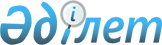 О признании утратившим силу приказа Министра финансов Республики Казахстан от 17 ноября 2015 года № 567 "Об утверждении Правил реализации, уничтожения или иного использования задержанных товаров, возмещения расходов по их хранению, а также возврата сумм от их реализации"Приказ Министра финансов Республики Казахстан от 11 июня 2018 года № 592. Зарегистрирован в Министерстве юстиции Республики Казахстан 26 июня 2018 года № 17119
      В соответствии с пунктом 2 статьи 27 Закона Республики Казахстан от 6 апреля 2016 года "О правовых актах" ПРИКАЗЫВАЮ:
      1. Признать утратившим силу приказ Министра финансов Республики Казахстан от 17 ноября 2015 года № 567 "Об утверждении Правил реализации, уничтожения или иного использования задержанных товаров, возмещения расходов по их хранению, а также возврата сумм от их реализации" (зарегистрирован в Реестре нормативных правовых актов Республики Казахстан № 12392, опубликованный 23 декабря 2015 года в информационно-правовой системе "Әділет").
      2. Комитету государственных доходов Министерства финансов Республики Казахстан (Тенгебаев А.М.) в установленном законодательством порядке обеспечить:
      1) государственную регистрацию настоящего приказа в Министерстве юстиции Республики Казахстан;
      2) в течение десяти календарных дней со дня государственной регистрации настоящего приказа направление его копии в бумажном и электронном виде на казахском и русском языках в Республиканское государственное предприятие на праве хозяйственного ведения "Республиканский центр правовой информации Министерства юстиции Республики Казахстан" для официального опубликования и включения в Эталонный контрольный банк нормативных правовых актов Республики Казахстан;
      3) размещение настоящего приказа на интернет-ресурсе Министерства финансов Республики Казахстан.
      3. Настоящий приказ вводится в действие по истечении десяти календарных дней после дня его первого официального опубликования.
      "СОГЛАСОВАН"
Министр национальной экономики
Республики Казахстан
____________ Т. Сулейменов
12 июня 2018 года
					© 2012. РГП на ПХВ «Институт законодательства и правовой информации Республики Казахстан» Министерства юстиции Республики Казахстан
				
      Министр финансов 
Республики Казахстан 

Б. Султанов
